DÜZCE OSMAN KUYUMCU ANADOLU İMAM HATİP LİSESİ PANSİYONUTELEVİZYON ODASI KULLANMA TALİMATI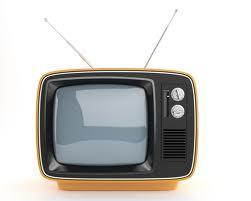 1. Akşam etütler sona erdikten sonra yatış saatine kadar televizyon izlenmesi serbesttir.Televizyonu açıp kapatılması pansiyon başkanı veya yemekhane başkanı tarafından yapılacaktır. Televizyonu kurcalamak, ayarlarıyla oynamak gibi davranışta bulunan öğrenciler hakkında disiplin işlemi yapılacağı bilinmelidir. Yayınlar, televizyona çok yaklaşmadan ve kargaşaya yer vermeyecek bir düzen içinde izlenecektir. Televizyon izleme yerini kirletmek, kabuklu çerez yemek yasaktır. Nöbetçi öğretmen ve pansiyon başkanının uyarıları her zaman dikkate alınacaktır. Nöbetçi öğretmen ve pansiyon başkanı tarafından izlenmesi sakıncalı görülen yayınlar izlenmeyecektir. Yatış saati olan saat 22.30’da televizyon kapatılacaktır.Ancak milli maçlar ve önemli programlar nöbetçi öğretmenin müsaadesiyle izlenebilir. Bu yönergeyi pansiyon müdür yardımcısı ve nöbetçi öğretmenler uygular ve kontrol eder. 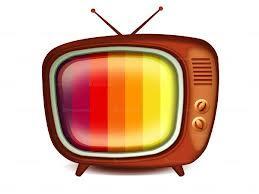 Önder Mehmet ATASOYVarol TAYHANMüdür YardımcısıOkul Müdürü18.09.2017